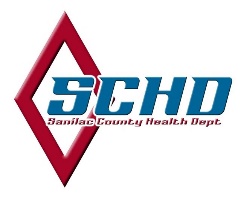 SANILAC COUNTY HEALTH DEPARTMENTBOARD OF HEALTH  Tuesday, May 17, 2022, 8:00 a.m. – 10:00 a.m.In Person-95 Dawson StreetJoin this StarLeaf meeting: https://meet.starleaf.com/4650887134/app From other phones:	From your Smart phones:+1 669 272 2894 	+16692722894,,4650887134#+1 669 800 5335 	+16698005335,,4650887134#Meeting ID: 465 088 7134Call to Order/Roll Call/Welcome GuestsPublic Comments  Agenda (Action required)Minutes – April, 2022 (Action Required)Department Reports   Public Health – Katie O’MaraSubstance Use – Shauna BoomsIT – Jeff BuffingtonEP – Michelle McDonaldEH – Bryant WilkePersonnel/Finance Committee ReportAccounts Payable (Action Required)Total payables		$76,831.89		General payables 	$76,763.89	MIHP client travel 	$68.00	2)  Personnel Meeting  Finance Report (Action required) Write Off Report April (Action Required) – $126.39CoVid19  Write-Offs April 2021-April 2022 – (Action Required) - $27,629.00Correspondence Medical Director’s Report  Health Officer’s Report Maple Valley Purchase Agreement – Project UpdateNew BusinessElection of Officers 	 Unfinished BusinessHealth Officer Evaluation (In-Progress)Public CommentAdjournment  - Next Meeting:	Tuesday, June 21, 2022 8:00 am – 10:00 am